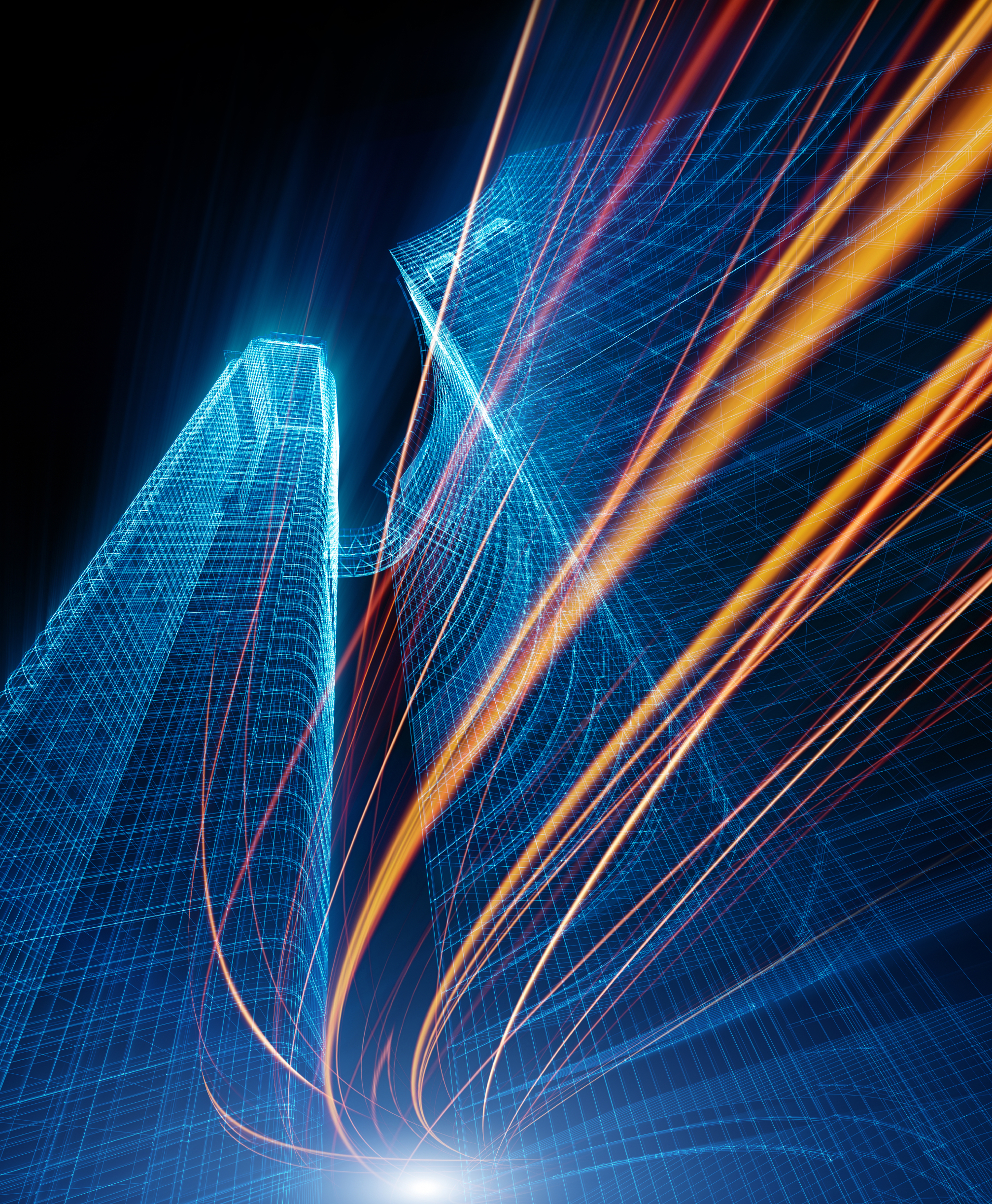 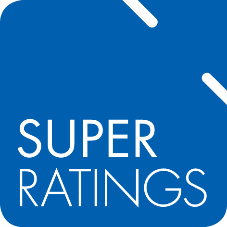 CONTENTS1.	Executive Summary	32.	About SuperRatings	53.	Responses to consultation questions	63.1.	The retirement income framework	63.2.	Retirement income covenant	63.3.	Covenant principles	73.4.	Support principles	84.	Other comments	10Executive SummarySuperRatings would like to thank members of the Retirement Income Policy Division of The Treasury (“The Advisory Group”) for providing us with the opportunity to deliver this submission in response to the Retirement Income Covenant consultation paper (“the Paper”), which contains the proposed principles and was released in May 2018.  SuperRatings is an independent research house, which has been assessing and rating superannuation funds for more than 15 years.  Given SuperRatings background in superannuation, we are well placed to provide input into the development of the Retirement Income Covenant (“the Covenant”).In general, SuperRatings supports the proposed principles, with some qualifications in areas where we believe that there is potential for the proposals to lead to a level of complexity which might discourage retiring members from considering CIPR products.  As a general principle, we believe the covenant should focus on the following objectives:Ensuring that fund trustees have a strategy in place for retirement incomes;Providing a framework for a simple, easily communicated ‘default’ retirement product;Encouraging trustees to deal with individual member needs via more customised products, preferably delivered in the context of full or scaled advice; andEncouraging the use of projected retirement incomes rather than lump sums to assist members to plan for their retirement.The following table summarises our assessment of the proposed principles.  SuperRatings supports the future consideration of the additional principles identified by the advisory group.In this submission, we respond to selected consultation questions which we feel we are best placed to comment on and which we think require further consideration prior to the release of the final set of principles.*		*		*		*		*Once again, SuperRatings would like to thank The Treasury for the opportunity to prepare a submission to the draft principles and we would be happy to discuss any aspect of this submission further, as required. Feel free to contact any of the following SuperRatings team members should you have any questions or require further information:Kirby Rappell – Chief Executive Officer (kirby.rappell@superratings.com.au)Rachael Povah – General Manager, Consulting (rachael.povah@superratings.com.au)  Bill Buttler – Senior Manager, Consulting (bill.buttler@superratings.com.au)Scott Abercrombie – Executive Manager, Consulting (scott.abercrombie@superratings.com.au)Camille Schmidt – Market Insights Manager (camille.schmidt@superratings.com.au)About SuperRatingsSuperRatings is an independently owned superannuation research company providing data analysis, information, consulting services and product benchmarking to the superannuation industry, corporate sector and the general public.  SuperRatings prides itself on providing impartial advice to funds and employers, therefore our ratings methodology includes all superannuation funds and we limit the ratings percentile bands of funds to ensure our assessment remains independent.  We actively promote engagement, education and ownership of superannuation through the provision of:Research analysis;Ratings;Consultancy services;Product reviews;Benchmarking; andOpinion.Since its inception, SuperRatings has comprehensively reviewed hundreds of Australia’s largest superannuation funds and service providers.  SuperRatings currently maintains detailed information in respect of 622 superannuation products, incorporating 105 MySuper products, 329 choice products and 188 pension products as well as 70,000 insurance product lines of premiums which are all housed within our in-house proprietary database, SMART.  We believe we offer the most extensive industry coverage accounting for over $1.38 trillion in funds under management and over 23 million member accounts.   This allows us to understand the various costs, fees, products, services and performance of superannuation funds and benchmark these against the broader market.  Responses to consultation questions The retirement income frameworkWhilst we support the overall concept of a formal, principles-based, framework specifically addressed to the post-retirement phase, we note that there are significant differences as compared against the pre-retirement accumulation phase that have consequences for the overall approach that should be adopted:In the accumulation phase, many members will have small balances and retirement will be a long way off, so member engagement can be difficult for trustees to achieve;Furthermore, contributions and fund membership are generally a fixed part of employment arrangements during the accumulation phase, so it makes sense for the regulatory framework to focus on ensuring that default arrangements comply with at least a satisfactory set of minimum standards;Whilst there still may be a need for default arrangements in the post-retirement stage, in most cases members will be more engaged simply because of the imminence of retirement and the more significant account balances involved.  Optimal outcomes are more likely to be dependent on a member’s personal circumstances (assets outside super, family relationships, home ownership, health etc).  The role for advice is much more important, and, in our opinion, the additional complexity of trying to build in detailed regulatory mechanisms to address segmentation of default arrangements may work against better engagement with CIPR products.We note also that “The Government has also announced it will progress the development of simplified, standardised metrics in product disclosure to help consumers make decisions about the most appropriate retirement income product for them”.  As a collector of data for the purposes of rating superannuation products, we are aware of the difficulties of making a fair and useful comparison of products based on simplified metrics.  In the case of CIPRs, this challenge is even greater, given that consumers will need to make a relative assessment of not only investment risk and return, but also longevity risk and potential entitlement to the Age Pension and the possible need for Aged Care.  We would encourage the Government to put in place a robust standard for disclosure of key product features, but to accept that a fair comparison in an individual case might only be possible within a formal, properly regulated advice environment.Retirement income covenantWe note that “The covenant and supporting principles would apply to trustees of all types of funds except Australian eligible rollover funds (ERFs) and defined benefit (DB) schemes that offer a DB lifetime pension.”As part of this requirement, SMSFs are not exempt; but principle 1 is the only one that applies.  Defined Benefit funds that pay lifetime pensions are also exempt, but the measures would still apply to funds with retirement benefits defined as salary-related lump sums.Further clarification around the application of these exemptions would be necessary to cover at least the following cases:Defined benefit funds with a lifetime pension option (i.e. the member can choose between a lump sum and a defined lifetime pension): we assume that these would be exempt;Application to sub-plans within a multi-employer fund (e.g. a retail corporate master trust or an industry fund that operates corporate sub-plans): we assume that the measures would apply separately to each sub-plan, so that (for example) a sub-plan that delivers defined benefit lifetime pension on retirement would be exempt from the measures;Hybrid defined benefit / accumulation funds: we assume that the CIPR requirements might apply separately to the accumulation component; andAccumulation account components built up from voluntary member contributions as opposed to components representing accrued employer SG contributions and interest.Covenant principlesPrinciple 1: Retirement income strategyWe note that this principle applies to SMSF’s.  We believe this makes sense, and should help SMSF trustees and their advisers focus on the ultimate purpose of a superannuation fund rather than just short-term tax or investment strategies.Whilst we support the provision of guidance to assist trustees to identify the factors that should be considered when designing their retirement income strategy, we reiterate that it may be counter-productive for this guidance to be over-prescriptive.  For example, one of the proposed factors is “maximising income for life”.  This would be a highly-subjective assessment, depending on individual member circumstances and preferences.  For example, studies have shown that retirees tend to have less need for income in later stages of life, and a level income for life might not be an optimal outcome in some cases.Principle 2: EngagementTaking steps to help members to understand these products is beneficial, though providing guidance to assist them to “make choices” may be difficult without offering advice.We consider the provision of side-by-side comparisons to be reasonable for basic products.  However, the example given under principle 4 (“A+ Retirement”) demonstrates that anything more than a basic product may immediately lead to a level of detail that will confuse and disengage consumers.The suggestion that trustees include a statement like “this product is most likely to be suitable for people who…”, in our opinion, may result in unintended bias in the consumer’s decision-making where a consumer may lend an inappropriate weighting to the example(s) that the trustee develops. The last paragraph states that trustees would “need to provide more sophisticated choice tools”.  We are only supportive of this if the trustee has sufficient resources and capabilities to develop and manage these tools.  We also caution that it is difficult to envision how these tools could operate other than within a formal advice framework, given that choice of an optimal product may depend on the member’s assets outside super, the income these provide, personal debt, marital status, employment status and health.We note that, based on data we have collected, only 34% of funds currently offer retirement income projections within their statements, and the following retirement phase calculators on their website:Table 1: Calculators or comparators currently on fund’s websiteSource: SuperRatingsThis suggests that there may be challenges in complying with a requirement to provide sophisticated choice tools.Support principlesPrinciple 3: Definition of a CIPRFeatures of a CIPRThe expected income from a CIPR should be efficient and broadly constant.We query whether it is necessary for CIPRs to provide broadly constant income given that retirees often have a preference for higher levels of income in the years immediately following retirement.Industry research has shown that early retirees spend more than later stage retirees, whether this is due to more conservative spending patterns out of necessity or behavioural reasons is not clear; however, it indicates that providing a level of broadly constant income may not be appropriate or preferable for some members.A CIPR should provide income for lifeOur understanding of previous statements by Treasury spokespersons outside of the position paper has been that the CIPR would be expected to provide income for life rather than an assurance/guarantee that it will.  However, the statement in the draft paper goes further: “It is not sufficient for the CIPR to provide income only to life expectancy.  The trustee would need to ensure that the CIPR is designed in such a way that even if the member lives to 105, they will continue to receive broadly the same level of income from the product.”.Is this the intended approach?   Whilst mortality pooling would be a means for managing this, it would be beyond the ability of trustees to provide a guarantee.  Even a registered Life company would have difficulty honouring such a guarantee in the event of (say) a major longevity-prolonging medical breakthrough.  Clarification is needed.Some access to capitalSuperRatings supports the inclusion of flexibility to enable retirees to meet any significant needs as they arise.CertificationThere is already a certification process in place for other post-retirement products (e.g. account-based pensions, lifetime pensions), and this could be used as a model.  Broadly, this could involve regular (e.g. annual or triennial) certification by a suitably-qualified independent professional (e.g. an actuary), as with the existing regime.  In cases where a product is delivered via a third-party life company, trustees should be exempt from providing further certification, on the basis of the regulatory solvency framework that governs life companies.  However, this exemption should not apply in the case where the ultimate product manager is not a life company, for example in the case of a pooled product run by a consortium of registered super funds.Principle 4: Offering a flagship CIPRWe note inconsistencies in the language used in the principle and supporting text.  Clarification would be helpful in this regard:Principle statement: “All trustees should offer a flagship CIPR…”Line 1: “Trustees would be required to offer a CIPR…”Our earlier comment regarding the need for advice to support product choice is relevant to the proposal to allow trustees to offer up to three ‘default’ CIPRs depending on account balance.  On the one hand, we welcome the recognition that ‘one size does not fit all’.  However, the added complexity of multiple flagship products is likely to confuse consumers and ultimately disengage them.  The example of “A+ Retirement” is a good demonstration of how quickly a simple comparison can spiral into a set of complex rules about what does and does not qualify as a CIPR. The use of member account balances to guide members into different flagship CIPRs is also problematic given multiple accounts, with the average member currently having three accounts.Given the complex nature of these products, we believe that offering one flagship (default) CIPR is sufficient and will minimise confusion among members.However, we recognise that a single flagship is unlikely to be suitable across a diverse membership base.  As suggested earlier, we believe that selection of a suitable product outside the flagship can only be delivered within a formal advice framework, whether scaled or full.Principle 5: Third party productsThe following table is based on data collected by SuperRatings. The table shows the proportion of funds planning to offer each type of retirement product in order to meet its CIPR requirements.Table 2: Retirement product development across fundsSource: SuperRatingsWe note that there is a small trend towards offering some form of annuity product, and we expect that this would accelerate based on the changes to the tax treatment of these products proposed in the 2018 Federal Budget.  However, annuity product development levels remain low across the industry.  Whilst this is in part due to a lack of specific guidance around the structure of CIPR products in recent years it also highlights that the majority of trustees do not have experience or the technical know-how in this space.  We would therefore expect that significant numbers of funds would offer third-party products, and hence principle 5 is essential.Principle 6: ConsentWe strongly support the requirement of trustees to obtain member consent for a CIPR to commence.  As indicated in our opening paragraph, we believe that the application of default measures is less appropriate in a retirement context, particularly given that a CIPR product may not be in the best interests of all members, and that trustees will not generally be in a position to make an assessment in individual cases.We note the following statement: “it should not be onerous for members to accept a CIPR offered to them”.Whilst we agree that the formal process of acceptance should be as simple as possible, we caution against ‘dumbing down’ the process to the extent that members might be encouraged to make a decision without properly understanding the implications of accepting a CIPR.  At the risk of repetition, we reiterate that fund trustees will not have access to the necessary information to provide a ‘recommendation’ to members, and realistically this can be only done within a formal advice framework.Principle 7: Offering an alternative retirement income product through adviceNaturally, we support this principle.  There should be little need for additional regulations and guidance, as this is already addressed via existing guidelines and standards within FOFA and related measures.Principle 8: Exception for individuals for whom CIPRs are unsuitableWe support the principle of enabling trustees to identify exceptions.  We also support the inclusion of the two cases listed, but we believe the principle should be wide enough to enable trustees to identify other unforeseen cases that may be relevant to their own membership.The use of a $50,000 account balance as the threshold for suitability may not be appropriate for all members.  The threshold may vary by occupation or personal wealth, among other things, and does not presumably take into account multiple account balances (which the trustee may not be aware of).  We suggest reference here to ‘low balance’ accounts, with trustees able to undertake their own assessments of suitability given the characteristics of their members.Other commentsGiven the variety of ‘retirement’ ages and patterns, trustees may require guidance regarding an appropriate time (e.g. by age) to commence communicating with members regarding these types of products.
Appendix A is a good example of the difficulty of communicating product differences.  In each scenario, the consumer would also need to understand the projected capital value of each product before assessing whether the trade-off between income and capital is optimal for their purpose.  A simple statement of income might mislead a consumer into selecting the product that produces the highest income.  In cases where the retiree might need a capital asset for (e.g.) later transfer into Aged Care, this might outweigh the desire for higher short-term income.Proposed principleSuperRatings’ assessmentRetirement Income StrategySupportEngagementSupport with qualificationsDefinition of a CIPRSupport with qualificationsOffering a flagship CIPROne flagship CIPR sufficient - with tailoring through an adviser.  Three flagships potentially complex and confusingThird party productsSupportConsentSupportOffering an alternative retirement product through adviceSupport with qualificationsException for individuals for whom CIPRs are unsuitableSupportCalculators or comparators on website2017Life Expectancy24%Transition to Retirement37%Lifestyle Planning26%Pension Payments31%Retirement product201720162015Account-Based Pension98%96%96%Lifetime Annuity16%16%12%Term Annuity12%13%11%Deferred Annuity10%8%5%